ОБАВЕШТЕЊЕ О ЗАКЉУЧЕНОМ УГОВОРУ- ЈН ПП 1/2016, услуга одржавања финансијског NexTBIZ софтвера-Назив наручиоца: Министарство пољопривреде и заштите животне средине – Управа за аграрна плаћања.Адреса наручиоца: Булевар краља Александра 84, Београд.Интернет страница наручиоца: www.uap.gov.rsВрста наручиоца: органи државне управе.Врста предмета: услуге.Предмет набавке, назив и ознака из Општег речника набавки: услуга – одржавања финансијског NexTBIZ софтвера, 72261000-2 (услуге софтверске подршке).Уговорена вредност: за уговорени период од 12 (дванаест) месеци износи 465.600,00 динара без ПДВ.Критеријум за доделу уговора: најнижа понуђена цена.Број примљених понуда: 1 (једна).Цена услуге одржавања на месечном нивоу без ПДВ-а:38.800,00 динара.Укупна цена услуге одржавања за период од 12 месеци без ПДВ-а:465.600,00 динара.Датум доношења одлуке о додели уговора: 27.07.2016. године.Датум закључења уговора: 25.08.2016. године.Основни подаци о добављачу: (назив, седиште, матични број и законски заступници): БИТ ИМПЕКС Д.О.О. БЕОГРАД, са седиштем у Београду, ул. Љермонтова 13, матични број 06330835, законски заступник Стеван Давидов.Период важења уговора: 12 (дванаест) месеци од дана закључења уговора. КОМИСИЈА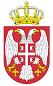 Република СрбијаМИНИСТАРСТВО ПОЉОПРИВРЕДЕИ ЗАШТИТЕ ЖИВОТНЕ СРЕДИНЕУправа за аграрна плаћања               Број:  404-02-35/2016-07              Датум: 26.08.2016. годинеБеоград